Bronnenblad mysterie Gebroeders de Witt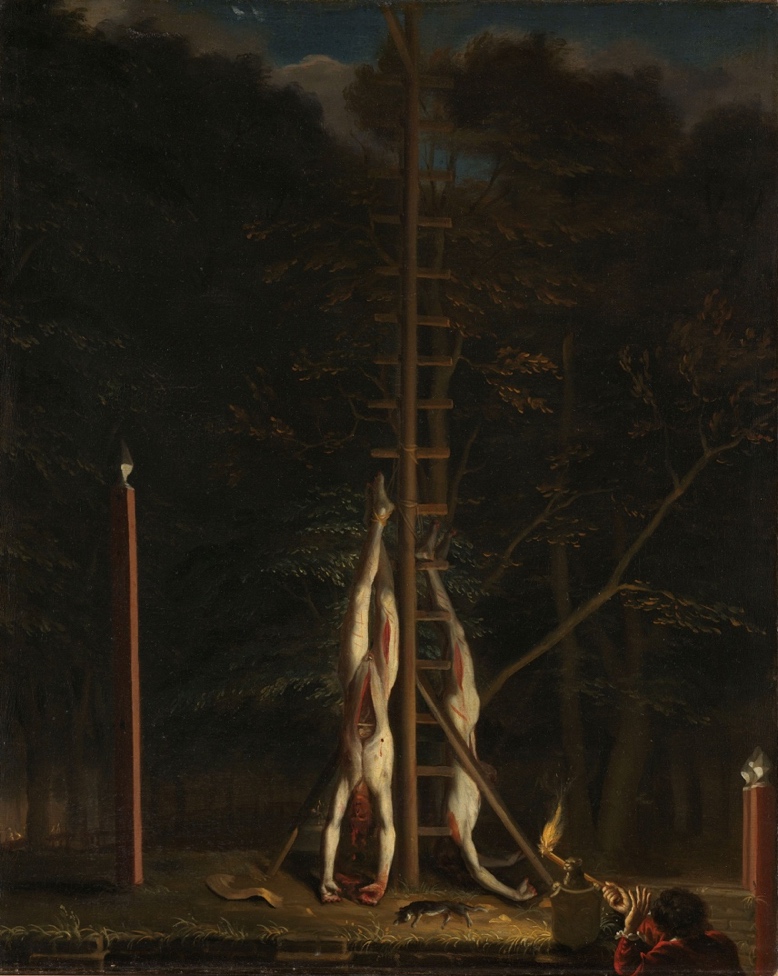 